危険性又は有害性の特定標準モデル元請確認欄作 業 名機器搬入据付作業使用設備・機械・フォークリフト・ハンドパレット・台車・コンテナ・移動式クレーン・建設用リフト・電動ウィンチ・可搬式作業台・脚立・足場板・ゴムバンド・高所作業車・ローリングタワー・高所作業台車施工会社名使用工具・機器・電工ドラム・電気ドリル・高速カッター・ベビーサンダー・全ネジカッター・振動ドリル・チルホール・シャックル・ジャッキ・ロープ類・テコ・コロ・滑車・吊りチェーン・リング・ガス溶接一式・アーク溶接機・投光器・懐中電灯・手工具一式（スパナ類、ハンマー、プライヤー、ドライバー、ペンチ、インパクトレンチ等）・チェーンブロック・ワイヤーモッコ・玉掛けワイヤー・標識類・トランシーバー工　法　等安全設備・保護具・保護帽・安全靴・安全帯・防塵マスク・防じんメガネ・保護手袋・溶接保護面・保護メガネ（遮光）・消火器・換気装置・親綱・カラーコーン・コーンバー・バリケード・ロープ工　事　名使用資材作業期間令和　　年　　月　　日 ～ 令和　　年　　月　　日作業に必要な資格と配置予定者・移動式クレーン運転士免許：　　　　　　　　　　　　　　　　　　・建設用リフト特別教育：・玉掛け技能講習修了者：　　　　　　　　　　　　　　　　　　　　・作業責任者：・巻上げ機運転特別教育：　　　　　　　　　　　　　　　　　　　　・誘導員：・フォークリフト運転技能講習：　　　　　　　　　　　　　　　　　・高所作業車運転特別教育：・職長（安全衛生責任者）：担当職長名作業に必要な資格と配置予定者・移動式クレーン運転士免許：　　　　　　　　　　　　　　　　　　・建設用リフト特別教育：・玉掛け技能講習修了者：　　　　　　　　　　　　　　　　　　　　・作業責任者：・巻上げ機運転特別教育：　　　　　　　　　　　　　　　　　　　　・誘導員：・フォークリフト運転技能講習：　　　　　　　　　　　　　　　　　・高所作業車運転特別教育：・職長（安全衛生責任者）：作成年月日令和　　年　　月　　日作成施工会社・関係者周知記録（サイン）令和　　年　　月　　日改訂年月日令和　　年　　月　　日改訂施工会社・関係者周知記録（サイン）令和　　年　　月　　日作成責任者打合せ事項確認事項等・工程・図面・仕様・搬入時期評価危険有害要因の評価基準危険度６抜本的な対応が必要５５即座に対策が必要４４何らかの対策が必要３３現時点で対策の必要なし２２極めて小さい（受け入れ可能）１安全対策の評価効　果実現性効　果実現性大中小安全対策の評価効　果実現性効　果実現性大中小安全対策の評価効　果実現性効　果実現性３２１安全対策の評価困　難３６５４安全対策の評価努力すれば可能２５４３安全対策の評価可　能１４３２評価危険有害要因の評価基準危険度６極めて大きい（受け入れ不可能）５５かなり大きい（受け入れ不可能）４４中程度（受け入れ可能）３３小さい(許容範囲内)２２極めて小さい（受け入れ可能）１危険の見積り重大性可能性重大性可能性極めて重大(死亡・障害)重　大大けが(休業４日以上)軽微打撲・切傷(休業３日以下)危険の見積り重大性可能性重大性可能性極めて重大(死亡・障害)重　大大けが(休業４日以上)軽微打撲・切傷(休業３日以下)危険の見積り重大性可能性重大性可能性３２１危険の見積り発生の確率は高い（半年に１回程度）３６５４危険の見積り時々発生する（２～３年に１回程度）２５４３危険の見積り発生の確率は低い（５年以上に１回程度）１４３２作業工程作業の順序危険性又は有害性の特定危険の見積り危険の見積り危険の見積り危険の見積りリスク低減措置危険性又は有害性に接する人安全対策の評価安全対策の評価安全対策の評価安全対策の評価備　　　考作業工程作業の順序危険性又は有害性の特定可能性重大性評　価危険度リスク低減措置危険性又は有害性に接する人実効性効　果評　価危険度備　　　考１　準備１）作業前のミーティング・安全常会の実施・混在作業による災害防止・安全打合せでの調整、決定事項を全員に周知する職　長安全常会　作業手順KY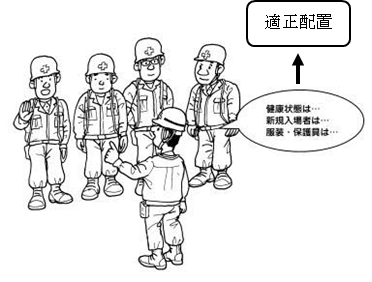 ・現地で行う予想される危険　→　対策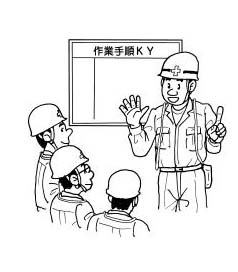 １　準備１）作業前のミーティング・安全常会の実施・混在作業による災害防止・作業の範囲、方法、手順、安全対策を確認する職　長安全常会　作業手順KY・現地で行う予想される危険　→　対策１　準備・作業員の点呼と健康状態の確認・体調不良・顔色を見、健康を問いかけ適正配置を行う職　長安全常会　作業手順KY・現地で行う予想される危険　→　対策１　準備・保護具、服装の確認・不良による災害・適正な保護具、服装を使用する職　長安全常会　作業手順KY・現地で行う予想される危険　→　対策１　準備・有資格者の確認・無資格者作業・有資格者による適正配置を行う職　長安全常会　作業手順KY・現地で行う予想される危険　→　対策１　準備・作業手順及びKYの実施・KY未実施・手順は全員に周知する職　長安全常会　作業手順KY・現地で行う予想される危険　→　対策１　準備・作業手順及びKYの実施・KY未実施・作業グループ毎に現地で行う①開口部等の危険の確認②その他危険の養生職　長安全常会　作業手順KY・現地で行う予想される危険　→　対策１　準備・指揮命令の確認・指揮命令の不確定な作業・作業指揮者、玉掛者、合図者、監視人（誘導者）の明確化をする職　長安全常会　作業手順KY・現地で行う予想される危険　→　対策１　準備・新規入場者教育・現場の状況の未知や不安全行動の防止・作業所のルールや現場の状況を周知する職　長安全常会　作業手順KY・現地で行う予想される危険　→　対策１　準備２）機械工具の点検・機械工具による事故災害・電動工具災害・不良品は、修理か除去職長・作業者安全常会　作業手順KY・現地で行う予想される危険　→　対策１　準備２）機械工具の点検・機械工具による事故災害・電動工具災害・使用する機械工具の点検と確認をする職長・作業者安全常会　作業手順KY・現地で行う予想される危険　→　対策１　準備３）作業床、周辺の点検・つまづきによる転倒・作業床の整備、周辺の片付けを行う職　長安全常会　作業手順KY・現地で行う予想される危険　→　対策１　準備４）関係者以外の立入禁止・部外者の立入り・立入禁止措置、標示を行う職　長安全常会　作業手順KY・現地で行う予想される危険　→　対策作業工程作業の順序危険性又は有害性の特定危険の見積り危険の見積り危険の見積り危険の見積り危険の見積りリスク低減措置危険性又は有害性に接する人安全対策の評価安全対策の評価安全対策の評価安全対策の評価備　　　考作業工程作業の順序危険性又は有害性の特定可能性重大性重大性評　価危険度リスク低減措置危険性又は有害性に接する人実効性効　果評　価危険度備　　　考２　機器搬入①移動式クレーンによる搬入（続く）１）立入禁止処置・第三者の接触・関係者以外の立入禁止の措置と標示を行う職　長２　機器搬入①移動式クレーンによる搬入（続く）１）立入禁止処置・第三者の接触・夜間は保安灯を設置する職　長２　機器搬入①移動式クレーンによる搬入（続く）２）誘導者の配置・接触・常に作業の状況を監視誘導員２　機器搬入①移動式クレーンによる搬入（続く）３）移動式クレーン等の設置・転倒・軟弱な地盤は敷き鉄板で養生するオペレータ２　機器搬入①移動式クレーンによる搬入（続く）３）移動式クレーン等の設置・転倒・アウトリガーを完全に張り出すオペレータ２　機器搬入①移動式クレーンによる搬入（続く）３）移動式クレーン等の設置・転倒・モーメントリミッター等の安全装置解除の禁止をするオペレータ２　機器搬入①移動式クレーンによる搬入（続く）４）つり荷の確認・荷崩れ、倒壊・搬入順序、形状と数量の確認をする合図者作業者２　機器搬入①移動式クレーンによる搬入（続く）４）つり荷の確認・荷崩れ、倒壊・運転者が見えない時は、無線等で合図する合図者作業者２　機器搬入①移動式クレーンによる搬入（続く）５）玉掛け・荷の落下・荷重に合った玉掛けロープを使用する玉掛作業者２　機器搬入①移動式クレーンによる搬入（続く）５）玉掛け・荷の落下・角が鋭利な所はあて物をする玉掛作業者２　機器搬入①移動式クレーンによる搬入（続く）６）つり上げ旋回・はさまれ・ワイヤロープに指をはさまれないようにする玉掛作業者２　機器搬入①移動式クレーンによる搬入（続く）６）つり上げ旋回・荷の落下・地上20～30㎝ぐらいの高さで一度停止する玉掛作業者２　機器搬入①移動式クレーンによる搬入（続く）６）つり上げ旋回・荷の落下・介錯ロープを使用する玉掛作業者２　機器搬入①移動式クレーンによる搬入（続く）６）つり上げ旋回・荷の落下・ブームは指定された角度以内に保つオペレータ２　機器搬入①移動式クレーンによる搬入（続く）６）つり上げ旋回・荷の落下・つり上げ、旋回はゆっくり行うオペレータ２　機器搬入①移動式クレーンによる搬入（続く）６）つり上げ旋回・荷の落下・つり荷の下に人がいないことを確認するオペレータ２　機器搬入①移動式クレーンによる搬入（続く）移動式クレーン作業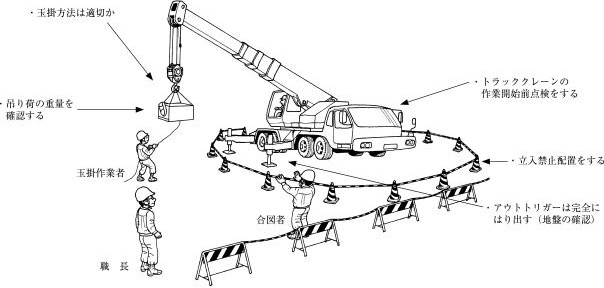 移動式クレーン作業移動式クレーン作業移動式クレーン作業搬入作業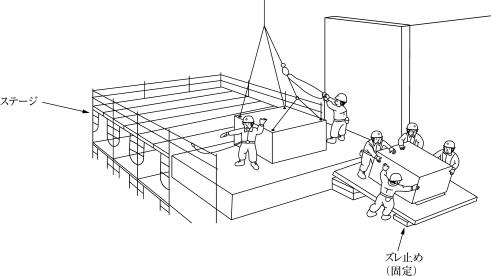 搬入作業搬入作業搬入作業搬入作業搬入作業搬入作業搬入作業搬入作業作業工程作業の順序危険性又は有害性の特定危険の見積り危険の見積り危険の見積り危険の見積りリスク低減措置危険性又は有害性に接する人安全対策の評価安全対策の評価安全対策の評価安全対策の評価備　　　考作業工程作業の順序危険性又は有害性の特定可能性重大性評　価危険度リスク低減措置危険性又は有害性に接する人実効性効　果評　価危険度備　　　考（続き）７）つり下げ・荷の落下・場所をオペレータに明確に指示する合図者（続き）７）つり下げ・荷の落下・つり下げはゆっくり行う合図者（続き）７）つり下げ・荷の落下・地上20～30㎝ぐらいの高さで一旦停止する合図者（続き）８）荷取り・はさまれ・手足をはさまれないようにする作業者（続き）９）ワイヤロープ取り外し・接触・ワイヤロープのはねかえりのないように取り外す作業者（続き）９）ワイヤロープ取り外し・接触・ワイヤロープを取り外したら作業完了の合図をする合図者②人力による搬入１）コロ引き・接触・関係者以外は立入禁止とする作業者②人力による搬入１）コロ引き・接触・ゆっくりと動かす作業者②人力による搬入１）コロ引き・はさまれ・移動中コロの内側に足手を入れない作業者②人力による搬入１）コロ引き・はさまれ・合図者の合図により移動する作業者②人力による搬入１）コロ引き・転倒・敷き鉄板を置く作業者②人力による搬入１）コロ引き・転倒・搬入場所の整理整頓をする作業者②人力による搬入２）チェーンブロックチルホール引き・接触・関係者以外は立入禁止とする作業者②人力による搬入２）チェーンブロックチルホール引き・はさまれ・移動中コロの内側に足、手を入れない作業者②人力による搬入２）チェーンブロックチルホール引き・転倒・敷き鉄板を置く作業者②人力による搬入２）チェーンブロックチルホール引き・転倒・搬入場所の整理整頓をする作業者②人力による搬入２）チェーンブロックチルホール引き・工具、チェーン等の飛散・荷の重量に応じたものを使用する作業者②人力による搬入２）チェーンブロックチルホール引き・工具、チェーン等の飛散・アンカー部分の強度再確認をする作業者②人力による搬入搬入作業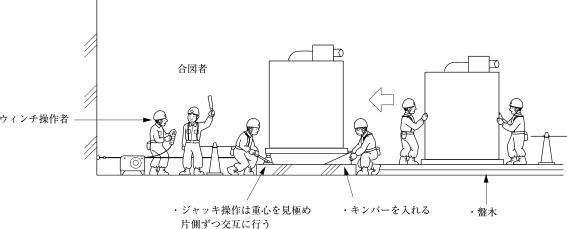 搬入作業搬入作業搬入作業搬入作業搬入作業搬入作業搬入作業搬入作業搬入作業搬入作業搬入作業作業工程作業の順序危険性又は有害性の特定危険の見積り危険の見積り危険の見積り危険の見積りリスク低減措置危険性又は有害性に接する人安全対策の評価安全対策の評価安全対策の評価安全対策の評価備　　　考作業工程作業の順序危険性又は有害性の特定可能性重大性評　価危険度リスク低減措置危険性又は有害性に接する人実効性効　果評　価危険度備　　　考③小運搬１）建設用リフト・落下・台車は動かないように歯止めをする作業者③小運搬１）建設用リフト・落下・積載荷重を超えて積み込まない。作業者③小運搬１）建設用リフト・無資格者作業・有資格者による適正配置を行う職　長③小運搬２）台車等での運搬・落下・積載荷重以上の物は乗せない作業者③小運搬２）台車等での運搬・落下・２名以上では、合図者の指示に従う作業者③小運搬２）台車等での運搬・荷の転倒・荷崩れしないように積む作業者③小運搬３）人力運搬・接触・安全な通路を確保する作業者③小運搬３）人力運搬・接触・床の段差に注意する作業者③小運搬３）人力運搬・接触・段差にはスロープを設置する作業者③小運搬３）人力運搬・腰の損傷・重量は、作業者の体重の40％程度以下とする作業者③小運搬小運搬搬入作業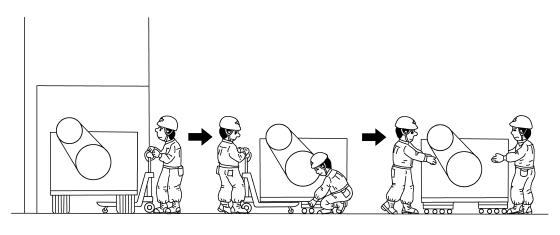 小運搬搬入作業小運搬搬入作業小運搬搬入作業小運搬搬入作業小運搬搬入作業小運搬搬入作業小運搬搬入作業小運搬搬入作業小運搬搬入作業小運搬搬入作業小運搬搬入作業④仮置き養生１）仮置き・接触・通路からはみ出さない作業者④仮置き養生１）仮置き・接触・転がる物は歯止めをする作業者④仮置き養生１）仮置き・荷の転倒・荷は角材等の上に置く作業者④仮置き養生１）仮置き・荷の転倒・荷崩れしないように積む作業者④仮置き養生１）仮置き・つまづき転倒・作業場周辺の整理整頓を行う作業者④仮置き養生２）養生・資材、材料等の飛散・シート等で養生し結束をする作業者④仮置き養生２）養生・資材、材料等の飛散・屋上等では風散防止措置をする作業者作業工程作業の順序危険性又は有害性の特定危険の見積り危険の見積り危険の見積り危険の見積りリスク低減措置危険性又は有害性に接する人安全対策の評価安全対策の評価安全対策の評価安全対策の評価備　　　考作業工程作業の順序危険性又は有害性の特定可能性重大性評　価危険度リスク低減措置危険性又は有害性に接する人実効性効　果評　価危険度備　　　考３　機器類据付１）立入禁止処置・部外者の立入・関係者以外の立入禁止措置をする職　長３　機器類据付２）作業床の確保・墜落・作業状況に応じた足場の設置をする作業者３　機器類据付２）作業床の確保・墜落・安全帯の使用をする作業者３　機器類据付３）チェーンブロック等の取付・落下・つりボルト、ワイヤ掛けの箇所を確認する作業者３　機器類据付３）チェーンブロック等の取付・落下・重量に見合ったインサートカンザシを使用する作業者３　機器類据付４）据付・はさまれ・手、指がはさまれないよう合図を行う作業者３　機器類据付４）据付・はさまれ・ワイヤと機器本体との接触部はゴムパット、木片等で養生する作業者３　機器類据付４）据付・はさまれ・作業員の配置を確かめる作業者３　機器類据付４）据付・落下・チェンブロックの真下で操作しない作業者３　機器類据付４）据付・落下・つりの上げ下げはゆっくり行う作業者４　片付け１）足場の片付け・接触・移動足場は指定された場所に戻し逸走防止をする作業者４　片付け２）機械器具、工具等の片付け・整備不良による災害・損傷のないことを確かめ片付ける職長・作業者４　片付け３）作業場所の清掃と確認・墜落・開口養生安全施設の復旧を確認する職　長４　片付け３）作業場所の清掃と確認・火災・残火がないことを確認する職　長４　片付け３）作業場所の清掃と確認・つまづき転倒・事務所に作業終了報告する職　長４　片付け後片付け　作業終了報告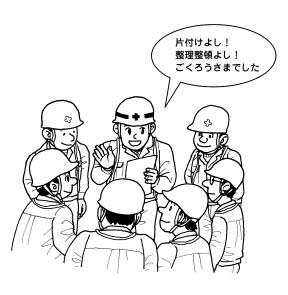 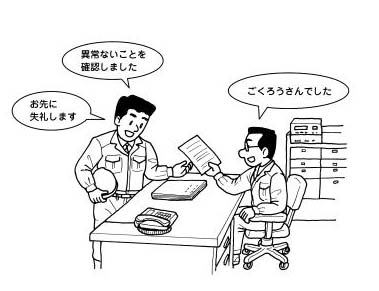 後片付け　作業終了報告後片付け　作業終了報告後片付け　作業終了報告後片付け　作業終了報告後片付け　作業終了報告後片付け　作業終了報告後片付け　作業終了報告後片付け　作業終了報告後片付け　作業終了報告後片付け　作業終了報告後片付け　作業終了報告